Hier bitte Firma eintragenHier bitte Firma eintragenBETRIEBSANWEISUNGGemäß §14 GefStoffVBETRIEBSANWEISUNGGemäß §14 GefStoffVBETRIEBSANWEISUNGGemäß §14 GefStoffVNr.: 		Nr. eingebenStand:	18.10.2021Seite: 		1 von 1Arbeitsplatz / Tätigkeitsbereich: Hier bitte Arbeitsbereich eintragenVerantwortlich: Hier bitte verantwortliche Person eintragen					Arbeitsplatz / Tätigkeitsbereich: Hier bitte Arbeitsbereich eintragenVerantwortlich: Hier bitte verantwortliche Person eintragen					Arbeitsplatz / Tätigkeitsbereich: Hier bitte Arbeitsbereich eintragenVerantwortlich: Hier bitte verantwortliche Person eintragen					Arbeitsplatz / Tätigkeitsbereich: Hier bitte Arbeitsbereich eintragenVerantwortlich: Hier bitte verantwortliche Person eintragen					Arbeitsplatz / Tätigkeitsbereich: Hier bitte Arbeitsbereich eintragenVerantwortlich: Hier bitte verantwortliche Person eintragen					Arbeitsplatz / Tätigkeitsbereich: Hier bitte Arbeitsbereich eintragenVerantwortlich: Hier bitte verantwortliche Person eintragen					1. Gefahrstoffbezeichnung1. Gefahrstoffbezeichnung1. Gefahrstoffbezeichnung1. Gefahrstoffbezeichnung1. Gefahrstoffbezeichnung1. GefahrstoffbezeichnungBodenwäsche Enthält waschaktive Substanzen.Bodenwäsche Enthält waschaktive Substanzen.Bodenwäsche Enthält waschaktive Substanzen.Bodenwäsche Enthält waschaktive Substanzen.Bodenwäsche Enthält waschaktive Substanzen.Bodenwäsche Enthält waschaktive Substanzen.2. Gefahren für Mensch und Umwelt2. Gefahren für Mensch und Umwelt2. Gefahren für Mensch und Umwelt2. Gefahren für Mensch und Umwelt2. Gefahren für Mensch und Umwelt2. Gefahren für Mensch und Umwelt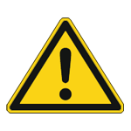 Reizungen der Schleimhäute und Augen. Mögliches Erbrechen nach dem Verschlucken. 
Aspirationsgefahr (Einatmen von Schaum) beim Erbrechen. 
Häufige Nass- oder Feuchtreinigung bzw. länger anhaltender Umgang mit Konzentraten entzieht der Haut Fett und Feuchtigkeit und schädigt damit die oberen Hautschichten. Die Schutzfunktion der Haut wird beeinträchtigt. Entzündliche Hautveränderungen (Abnutzungsekzeme) können entstehen. Die Haut wird anfälliger für allergische Erkrankungen (allergisches Kontaktekzem). Schadstoffe können leichter über die Haut aufgenommen werden.
Biologisch abbaubar. Bei sachgemäßer Handhabung und Verwendung sind keine ökologischen Probleme 
zu erwarten.Reizungen der Schleimhäute und Augen. Mögliches Erbrechen nach dem Verschlucken. 
Aspirationsgefahr (Einatmen von Schaum) beim Erbrechen. 
Häufige Nass- oder Feuchtreinigung bzw. länger anhaltender Umgang mit Konzentraten entzieht der Haut Fett und Feuchtigkeit und schädigt damit die oberen Hautschichten. Die Schutzfunktion der Haut wird beeinträchtigt. Entzündliche Hautveränderungen (Abnutzungsekzeme) können entstehen. Die Haut wird anfälliger für allergische Erkrankungen (allergisches Kontaktekzem). Schadstoffe können leichter über die Haut aufgenommen werden.
Biologisch abbaubar. Bei sachgemäßer Handhabung und Verwendung sind keine ökologischen Probleme 
zu erwarten.Reizungen der Schleimhäute und Augen. Mögliches Erbrechen nach dem Verschlucken. 
Aspirationsgefahr (Einatmen von Schaum) beim Erbrechen. 
Häufige Nass- oder Feuchtreinigung bzw. länger anhaltender Umgang mit Konzentraten entzieht der Haut Fett und Feuchtigkeit und schädigt damit die oberen Hautschichten. Die Schutzfunktion der Haut wird beeinträchtigt. Entzündliche Hautveränderungen (Abnutzungsekzeme) können entstehen. Die Haut wird anfälliger für allergische Erkrankungen (allergisches Kontaktekzem). Schadstoffe können leichter über die Haut aufgenommen werden.
Biologisch abbaubar. Bei sachgemäßer Handhabung und Verwendung sind keine ökologischen Probleme 
zu erwarten.Reizungen der Schleimhäute und Augen. Mögliches Erbrechen nach dem Verschlucken. 
Aspirationsgefahr (Einatmen von Schaum) beim Erbrechen. 
Häufige Nass- oder Feuchtreinigung bzw. länger anhaltender Umgang mit Konzentraten entzieht der Haut Fett und Feuchtigkeit und schädigt damit die oberen Hautschichten. Die Schutzfunktion der Haut wird beeinträchtigt. Entzündliche Hautveränderungen (Abnutzungsekzeme) können entstehen. Die Haut wird anfälliger für allergische Erkrankungen (allergisches Kontaktekzem). Schadstoffe können leichter über die Haut aufgenommen werden.
Biologisch abbaubar. Bei sachgemäßer Handhabung und Verwendung sind keine ökologischen Probleme 
zu erwarten.Reizungen der Schleimhäute und Augen. Mögliches Erbrechen nach dem Verschlucken. 
Aspirationsgefahr (Einatmen von Schaum) beim Erbrechen. 
Häufige Nass- oder Feuchtreinigung bzw. länger anhaltender Umgang mit Konzentraten entzieht der Haut Fett und Feuchtigkeit und schädigt damit die oberen Hautschichten. Die Schutzfunktion der Haut wird beeinträchtigt. Entzündliche Hautveränderungen (Abnutzungsekzeme) können entstehen. Die Haut wird anfälliger für allergische Erkrankungen (allergisches Kontaktekzem). Schadstoffe können leichter über die Haut aufgenommen werden.
Biologisch abbaubar. Bei sachgemäßer Handhabung und Verwendung sind keine ökologischen Probleme 
zu erwarten.3. Schutzmaẞnahmen und Verhaltensregeln3. Schutzmaẞnahmen und Verhaltensregeln3. Schutzmaẞnahmen und Verhaltensregeln3. Schutzmaẞnahmen und Verhaltensregeln3. Schutzmaẞnahmen und Verhaltensregeln3. Schutzmaẞnahmen und Verhaltensregeln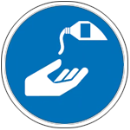 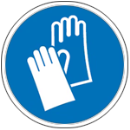 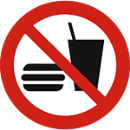 Persönliche Schutzausrüstung / HautschutzHautschutz: Nach Gebrauch Hände gründlich waschen, abtrocknen und eincremen. Hautschutzplan 
beachten. Bei Reinigungsarbeiten Schutzhandschuhe benutzen. Diese werden auf gereinigter, trockener Haut 
getragen. Schutzhandschuhe bei Durchfeuchtung oder längerem Tragen regelmäßig wechseln. Durch wechselnde Tätigkeiten die durchgehende Tragezeit von Handschuhen und Dauer der Nassarbeiten reduzieren. Keinen Hand- oder Armschmuck tragen. Sichere HandhabungGefäße nicht offen stehen lassen.Behälter mit Vorsicht öffnen und handhaben. Kontakt mit den Augen vermeiden.Sichere Lagerung: Dicht verschlossen. Trocken. Bei Zimmertemperatur. Vor Frost und direkter Sonneneinstrahlung schützen. Direkte Sonneneinstrahlung kann zu Farb- und 
Geruchsveränderungen führen.Von Lebensmitteln getrennt lagern.Persönliche Schutzausrüstung / HautschutzHautschutz: Nach Gebrauch Hände gründlich waschen, abtrocknen und eincremen. Hautschutzplan 
beachten. Bei Reinigungsarbeiten Schutzhandschuhe benutzen. Diese werden auf gereinigter, trockener Haut 
getragen. Schutzhandschuhe bei Durchfeuchtung oder längerem Tragen regelmäßig wechseln. Durch wechselnde Tätigkeiten die durchgehende Tragezeit von Handschuhen und Dauer der Nassarbeiten reduzieren. Keinen Hand- oder Armschmuck tragen. Sichere HandhabungGefäße nicht offen stehen lassen.Behälter mit Vorsicht öffnen und handhaben. Kontakt mit den Augen vermeiden.Sichere Lagerung: Dicht verschlossen. Trocken. Bei Zimmertemperatur. Vor Frost und direkter Sonneneinstrahlung schützen. Direkte Sonneneinstrahlung kann zu Farb- und 
Geruchsveränderungen führen.Von Lebensmitteln getrennt lagern.Persönliche Schutzausrüstung / HautschutzHautschutz: Nach Gebrauch Hände gründlich waschen, abtrocknen und eincremen. Hautschutzplan 
beachten. Bei Reinigungsarbeiten Schutzhandschuhe benutzen. Diese werden auf gereinigter, trockener Haut 
getragen. Schutzhandschuhe bei Durchfeuchtung oder längerem Tragen regelmäßig wechseln. Durch wechselnde Tätigkeiten die durchgehende Tragezeit von Handschuhen und Dauer der Nassarbeiten reduzieren. Keinen Hand- oder Armschmuck tragen. Sichere HandhabungGefäße nicht offen stehen lassen.Behälter mit Vorsicht öffnen und handhaben. Kontakt mit den Augen vermeiden.Sichere Lagerung: Dicht verschlossen. Trocken. Bei Zimmertemperatur. Vor Frost und direkter Sonneneinstrahlung schützen. Direkte Sonneneinstrahlung kann zu Farb- und 
Geruchsveränderungen führen.Von Lebensmitteln getrennt lagern.Persönliche Schutzausrüstung / HautschutzHautschutz: Nach Gebrauch Hände gründlich waschen, abtrocknen und eincremen. Hautschutzplan 
beachten. Bei Reinigungsarbeiten Schutzhandschuhe benutzen. Diese werden auf gereinigter, trockener Haut 
getragen. Schutzhandschuhe bei Durchfeuchtung oder längerem Tragen regelmäßig wechseln. Durch wechselnde Tätigkeiten die durchgehende Tragezeit von Handschuhen und Dauer der Nassarbeiten reduzieren. Keinen Hand- oder Armschmuck tragen. Sichere HandhabungGefäße nicht offen stehen lassen.Behälter mit Vorsicht öffnen und handhaben. Kontakt mit den Augen vermeiden.Sichere Lagerung: Dicht verschlossen. Trocken. Bei Zimmertemperatur. Vor Frost und direkter Sonneneinstrahlung schützen. Direkte Sonneneinstrahlung kann zu Farb- und 
Geruchsveränderungen führen.Von Lebensmitteln getrennt lagern.Persönliche Schutzausrüstung / HautschutzHautschutz: Nach Gebrauch Hände gründlich waschen, abtrocknen und eincremen. Hautschutzplan 
beachten. Bei Reinigungsarbeiten Schutzhandschuhe benutzen. Diese werden auf gereinigter, trockener Haut 
getragen. Schutzhandschuhe bei Durchfeuchtung oder längerem Tragen regelmäßig wechseln. Durch wechselnde Tätigkeiten die durchgehende Tragezeit von Handschuhen und Dauer der Nassarbeiten reduzieren. Keinen Hand- oder Armschmuck tragen. Sichere HandhabungGefäße nicht offen stehen lassen.Behälter mit Vorsicht öffnen und handhaben. Kontakt mit den Augen vermeiden.Sichere Lagerung: Dicht verschlossen. Trocken. Bei Zimmertemperatur. Vor Frost und direkter Sonneneinstrahlung schützen. Direkte Sonneneinstrahlung kann zu Farb- und 
Geruchsveränderungen führen.Von Lebensmitteln getrennt lagern.4. Verhalten IM GEFAHRFALL4. Verhalten IM GEFAHRFALL4. Verhalten IM GEFAHRFALL4. Verhalten IM GEFAHRFALLFeuerwehr: 112Feuerwehr: 112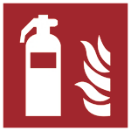 Kleine Mengen von verschüttetem Produkt mit viel Wasser wegwischen. Große Mengen mit Bindemittel / 
saugfähigem Material aufnehmen und sachgerecht entsorgen. Achtung: Rutschgefahr!Produkt ist nicht brennbar. Berst- und Explosionsgefahr bei Erwärmung! Die dem Feuer ausgesetzte Behältnisse mit Wasser im Sprühstrahl kühlen. Alarm-, Flucht- und Rettungspläne beachten. Feuerwehr alarmieren.Kleine Mengen von verschüttetem Produkt mit viel Wasser wegwischen. Große Mengen mit Bindemittel / 
saugfähigem Material aufnehmen und sachgerecht entsorgen. Achtung: Rutschgefahr!Produkt ist nicht brennbar. Berst- und Explosionsgefahr bei Erwärmung! Die dem Feuer ausgesetzte Behältnisse mit Wasser im Sprühstrahl kühlen. Alarm-, Flucht- und Rettungspläne beachten. Feuerwehr alarmieren.Kleine Mengen von verschüttetem Produkt mit viel Wasser wegwischen. Große Mengen mit Bindemittel / 
saugfähigem Material aufnehmen und sachgerecht entsorgen. Achtung: Rutschgefahr!Produkt ist nicht brennbar. Berst- und Explosionsgefahr bei Erwärmung! Die dem Feuer ausgesetzte Behältnisse mit Wasser im Sprühstrahl kühlen. Alarm-, Flucht- und Rettungspläne beachten. Feuerwehr alarmieren.Kleine Mengen von verschüttetem Produkt mit viel Wasser wegwischen. Große Mengen mit Bindemittel / 
saugfähigem Material aufnehmen und sachgerecht entsorgen. Achtung: Rutschgefahr!Produkt ist nicht brennbar. Berst- und Explosionsgefahr bei Erwärmung! Die dem Feuer ausgesetzte Behältnisse mit Wasser im Sprühstrahl kühlen. Alarm-, Flucht- und Rettungspläne beachten. Feuerwehr alarmieren.Kleine Mengen von verschüttetem Produkt mit viel Wasser wegwischen. Große Mengen mit Bindemittel / 
saugfähigem Material aufnehmen und sachgerecht entsorgen. Achtung: Rutschgefahr!Produkt ist nicht brennbar. Berst- und Explosionsgefahr bei Erwärmung! Die dem Feuer ausgesetzte Behältnisse mit Wasser im Sprühstrahl kühlen. Alarm-, Flucht- und Rettungspläne beachten. Feuerwehr alarmieren.5. Erste Hilfe 5. Erste Hilfe 5. Erste Hilfe 5. Erste Hilfe Notruf: 112Notruf: 112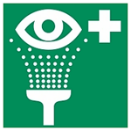 Kleidung: Mit Produkt getränkte Kleidungsstücke mit reichlich Wasser waschen.Nach Augenkontakt: Mindestens 10 Minuten unter fließendem Wasser bei weitgespreizten Lidern spülen 
(Augenspülflasche / Augendusche). Vorhandene Kontaktlinsen nach Möglichkeit vorher entfernen. 
Bei anhaltender Reizung Arzt hinzuziehen.Nach Verschlucken: Mund gründlich ausspülen, wieder ausspucken und mindestens 1 Glas Wasser in kleinen Schlucken nachtrinken. KEIN Erbrechen herbeiführen. Bei anhaltenden Beschwerden Arzt hinzuziehen.Kleidung: Mit Produkt getränkte Kleidungsstücke mit reichlich Wasser waschen.Nach Augenkontakt: Mindestens 10 Minuten unter fließendem Wasser bei weitgespreizten Lidern spülen 
(Augenspülflasche / Augendusche). Vorhandene Kontaktlinsen nach Möglichkeit vorher entfernen. 
Bei anhaltender Reizung Arzt hinzuziehen.Nach Verschlucken: Mund gründlich ausspülen, wieder ausspucken und mindestens 1 Glas Wasser in kleinen Schlucken nachtrinken. KEIN Erbrechen herbeiführen. Bei anhaltenden Beschwerden Arzt hinzuziehen.Kleidung: Mit Produkt getränkte Kleidungsstücke mit reichlich Wasser waschen.Nach Augenkontakt: Mindestens 10 Minuten unter fließendem Wasser bei weitgespreizten Lidern spülen 
(Augenspülflasche / Augendusche). Vorhandene Kontaktlinsen nach Möglichkeit vorher entfernen. 
Bei anhaltender Reizung Arzt hinzuziehen.Nach Verschlucken: Mund gründlich ausspülen, wieder ausspucken und mindestens 1 Glas Wasser in kleinen Schlucken nachtrinken. KEIN Erbrechen herbeiführen. Bei anhaltenden Beschwerden Arzt hinzuziehen.Kleidung: Mit Produkt getränkte Kleidungsstücke mit reichlich Wasser waschen.Nach Augenkontakt: Mindestens 10 Minuten unter fließendem Wasser bei weitgespreizten Lidern spülen 
(Augenspülflasche / Augendusche). Vorhandene Kontaktlinsen nach Möglichkeit vorher entfernen. 
Bei anhaltender Reizung Arzt hinzuziehen.Nach Verschlucken: Mund gründlich ausspülen, wieder ausspucken und mindestens 1 Glas Wasser in kleinen Schlucken nachtrinken. KEIN Erbrechen herbeiführen. Bei anhaltenden Beschwerden Arzt hinzuziehen.Kleidung: Mit Produkt getränkte Kleidungsstücke mit reichlich Wasser waschen.Nach Augenkontakt: Mindestens 10 Minuten unter fließendem Wasser bei weitgespreizten Lidern spülen 
(Augenspülflasche / Augendusche). Vorhandene Kontaktlinsen nach Möglichkeit vorher entfernen. 
Bei anhaltender Reizung Arzt hinzuziehen.Nach Verschlucken: Mund gründlich ausspülen, wieder ausspucken und mindestens 1 Glas Wasser in kleinen Schlucken nachtrinken. KEIN Erbrechen herbeiführen. Bei anhaltenden Beschwerden Arzt hinzuziehen.6. Sachgerechte Entsorgung6. Sachgerechte Entsorgung6. Sachgerechte Entsorgung6. Sachgerechte Entsorgung6. Sachgerechte Entsorgung6. Sachgerechte EntsorgungSchmutzwasser in den Ausguss geben. Konzentrat in großen Mengen nicht in die Kanalisation gelangen lassen. 
Verpackung vollständig entleeren und reinigen. Die Behälter können danach der Wiederverwertung zugeführt werden.Schmutzwasser in den Ausguss geben. Konzentrat in großen Mengen nicht in die Kanalisation gelangen lassen. 
Verpackung vollständig entleeren und reinigen. Die Behälter können danach der Wiederverwertung zugeführt werden.Schmutzwasser in den Ausguss geben. Konzentrat in großen Mengen nicht in die Kanalisation gelangen lassen. 
Verpackung vollständig entleeren und reinigen. Die Behälter können danach der Wiederverwertung zugeführt werden.Schmutzwasser in den Ausguss geben. Konzentrat in großen Mengen nicht in die Kanalisation gelangen lassen. 
Verpackung vollständig entleeren und reinigen. Die Behälter können danach der Wiederverwertung zugeführt werden.Schmutzwasser in den Ausguss geben. Konzentrat in großen Mengen nicht in die Kanalisation gelangen lassen. 
Verpackung vollständig entleeren und reinigen. Die Behälter können danach der Wiederverwertung zugeführt werden.Schmutzwasser in den Ausguss geben. Konzentrat in großen Mengen nicht in die Kanalisation gelangen lassen. 
Verpackung vollständig entleeren und reinigen. Die Behälter können danach der Wiederverwertung zugeführt werden.Datum:Datum:Datum:Unterschrift:Unterschrift:Unterschrift: